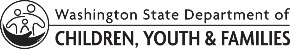 LICENSING DIVISION (LD)Lista de verificación del expediente 
(licencia de cuidado de crianza)File Checklist (Foster License)LICENSING DIVISION (LD)Lista de verificación del expediente 
(licencia de cuidado de crianza)File Checklist (Foster License)LICENSING DIVISION (LD)Lista de verificación del expediente 
(licencia de cuidado de crianza)File Checklist (Foster License)LICENSING DIVISION (LD)Lista de verificación del expediente 
(licencia de cuidado de crianza)File Checklist (Foster License)LICENSING DIVISION (LD)Lista de verificación del expediente 
(licencia de cuidado de crianza)File Checklist (Foster License)NOMBRE DEL SOLICITANTE / PROVEEDORNOMBRE DEL SOLICITANTE / PROVEEDORNOMBRE DEL SOLICITANTE / PROVEEDORNOMBRE DEL SOLICITANTE / PROVEEDORNÚMERO DE PROVEEDORNÚMERO DE PROVEEDORDIRECCIÓNDIRECCIÓNCIUDADESTADO, WAESTADO, WACÓDIGO POSTALHe verificado los siguientes requisitosHe verificado los siguientes requisitosHe verificado los siguientes requisitosHe verificado los siguientes requisitosHe verificado los siguientes requisitosHe verificado los siguientes requisitosLicencia de conducir de todos los miembros del hogar que transportan a menores.Licencia de conducir de todos los miembros del hogar que transportan a menores.Licencia de conducir de todos los miembros del hogar que transportan a menores.Licencia de conducir de todos los miembros del hogar que transportan a menores.Sí	N/A	 _____Sí	N/A	 _____Seguro automotriz de todos los miembros del hogar que transportan a menores.Seguro automotriz de todos los miembros del hogar que transportan a menores.Seguro automotriz de todos los miembros del hogar que transportan a menores.Seguro automotriz de todos los miembros del hogar que transportan a menores.Sí	N/A	 _____Sí	N/A	 _____Detección de TB (incluyendo pruebas negativas de TB o documentación de un proveedor médico autorizado cuando se indique) de todos los adultos del hogar.Detección de TB (incluyendo pruebas negativas de TB o documentación de un proveedor médico autorizado cuando se indique) de todos los adultos del hogar.Detección de TB (incluyendo pruebas negativas de TB o documentación de un proveedor médico autorizado cuando se indique) de todos los adultos del hogar.Detección de TB (incluyendo pruebas negativas de TB o documentación de un proveedor médico autorizado cuando se indique) de todos los adultos del hogar.Sí	N/A	 Exención	Sí	N/A	 Exención	Exención de inmunización o vacuna (DCYF 15-455) verificada para todos los miembros del hogar menores de edad.Exención de inmunización o vacuna (DCYF 15-455) verificada para todos los miembros del hogar menores de edad.Exención de inmunización o vacuna (DCYF 15-455) verificada para todos los miembros del hogar menores de edad.Exención de inmunización o vacuna (DCYF 15-455) verificada para todos los miembros del hogar menores de edad.Sí	N/A	 Exención	Sí	N/A	 Exención	Vacuna contra la tosferina o exención de vacuna (DCYF 15-455) verificada para todos los miembros adultos del hogar (si cuida a niños menores de 2 años o médicamente frágiles). Vacuna contra la tosferina o exención de vacuna (DCYF 15-455) verificada para todos los miembros adultos del hogar (si cuida a niños menores de 2 años o médicamente frágiles). Vacuna contra la tosferina o exención de vacuna (DCYF 15-455) verificada para todos los miembros adultos del hogar (si cuida a niños menores de 2 años o médicamente frágiles). Vacuna contra la tosferina o exención de vacuna (DCYF 15-455) verificada para todos los miembros adultos del hogar (si cuida a niños menores de 2 años o médicamente frágiles). Sí	N/A	 Exención	Sí	N/A	 Exención	Vacuna contra la influenza (según el acuerdo) o exención de vacuna (DCYF 15-455) verificada para todos los miembros del hogar.Vacuna contra la influenza (según el acuerdo) o exención de vacuna (DCYF 15-455) verificada para todos los miembros del hogar.Vacuna contra la influenza (según el acuerdo) o exención de vacuna (DCYF 15-455) verificada para todos los miembros del hogar.Vacuna contra la influenza (según el acuerdo) o exención de vacuna (DCYF 15-455) verificada para todos los miembros del hogar.Sí	N/A	 Exención	Sí	N/A	 Exención	Vacuna contra la rabia verificada para todos los perros, gatos y hurones. Vacuna contra la rabia verificada para todos los perros, gatos y hurones. Vacuna contra la rabia verificada para todos los perros, gatos y hurones. Vacuna contra la rabia verificada para todos los perros, gatos y hurones. Sí	N/A	 Exención	Sí	N/A	 Exención	Prueba aprobada de agua de pozo privadoPrueba aprobada de agua de pozo privadoPrueba aprobada de agua de pozo privadoPrueba aprobada de agua de pozo privadoSí	N/A	 Otro	 _____Sí	N/A	 Otro	 _____Este hogar cumple con la definición de la ICWA/WICWA de un hogar de cuidado de crianza indígena (verificación cargada).Este hogar cumple con la definición de la ICWA/WICWA de un hogar de cuidado de crianza indígena (verificación cargada).Este hogar cumple con la definición de la ICWA/WICWA de un hogar de cuidado de crianza indígena (verificación cargada).Este hogar cumple con la definición de la ICWA/WICWA de un hogar de cuidado de crianza indígena (verificación cargada).Sí	N/A	 Sí	N/A	 Todos los solicitantes recibieron la oportunidad de leer la publicación del aviso de no discriminación (HR_0012).Todos los solicitantes recibieron la oportunidad de leer la publicación del aviso de no discriminación (HR_0012).Todos los solicitantes recibieron la oportunidad de leer la publicación del aviso de no discriminación (HR_0012).Todos los solicitantes recibieron la oportunidad de leer la publicación del aviso de no discriminación (HR_0012).Sí	Otro	 _____Sí	Otro	 _____Se concluyó la investigación de antecedentes de todos los miembros del hogar de 16 y 17 años de edad. Se concluyó la investigación de antecedentes de todos los miembros del hogar de 16 y 17 años de edad. Se concluyó la investigación de antecedentes de todos los miembros del hogar de 16 y 17 años de edad. Se concluyó la investigación de antecedentes de todos los miembros del hogar de 16 y 17 años de edad. Sí	N/A	 Sí	N/A	 Se revisó FamLink para todos los miembros del hogar menores de 18 años. Se revisó FamLink para todos los miembros del hogar menores de 18 años. Se revisó FamLink para todos los miembros del hogar menores de 18 años. Se revisó FamLink para todos los miembros del hogar menores de 18 años. Sí	N/A	 Sí	N/A	 Investigaciones abiertas.Investigaciones abiertas.Investigaciones abiertas.Investigaciones abiertas.Ninguna	Otro	 _____Ninguna	Otro	 _____Acuerdos de cumplimiento pendientes (DCYF 10-248)Acuerdos de cumplimiento pendientes (DCYF 10-248)Acuerdos de cumplimiento pendientes (DCYF 10-248)Acuerdos de cumplimiento pendientes (DCYF 10-248)Ninguno	El proveedor se compromete a firmar un acuerdo de cumplimiento relacionado con   _____Ninguno	El proveedor se compromete a firmar un acuerdo de cumplimiento relacionado con   _____Este estudio del hogar incluye adopción.Este estudio del hogar incluye adopción.Este estudio del hogar incluye adopción.Este estudio del hogar incluye adopción.Sí	No	N/A	 Sí	No	N/A	 He verificado los siguientes requisitos para adopción:He verificado los siguientes requisitos para adopción:He verificado los siguientes requisitos para adopción:He verificado los siguientes requisitos para adopción:He verificado los siguientes requisitos para adopción:He verificado los siguientes requisitos para adopción:Actas de matrimonio, decretos de divorcio y actas de defunción.Actas de matrimonio, decretos de divorcio y actas de defunción.Actas de matrimonio, decretos de divorcio y actas de defunción.Actas de matrimonio, decretos de divorcio y actas de defunción.Sí	N/A	Sí	N/A	Comprobantes de ingresos.Comprobantes de ingresos.Comprobantes de ingresos.Comprobantes de ingresos.Sí	N/A	Sí	N/A	Informe médico del solicitante (DCYF 13-001) contestado por el proveedor médico.Informe médico del solicitante (DCYF 13-001) contestado por el proveedor médico.Informe médico del solicitante (DCYF 13-001) contestado por el proveedor médico.Informe médico del solicitante (DCYF 13-001) contestado por el proveedor médico.Sí	N/A	Sí	N/A	Comentarios adicionalesComentarios adicionalesComentarios adicionalesComentarios adicionalesComentarios adicionalesComentarios adicionalesFirmas del personal de la LD/CPAFirmas del personal de la LD/CPANOMBRE DEL EMPLEADO DE LD/CPANOMBRE DEL SUPERVISOR DEL LD/CPAFIRMA DEL EMPLEADO DE LD/CPA	FECHAFIRMA DEL SUPERVISOR DE LD/CPA	FECHA